ARJUNMechanical EngineerEmail: arjun-394234@2freemail.com WORK EXPERIENCEPRODUCTION SUPERVISOR | KOTTAYAM | SEPTEMBER 09 2016 – PRESENTIn-charge of 2 Hydraulic PressesSet daily/weekly/monthly objectives and communicate them to employeesOrganize workflow by assigning responsibilities and preparing schedulesOversee and coach employeesEnsure the safe use of equipment and schedule regular maintenanceCheck production output according to specificationsSubmit reports on performance and progressIdentify issues in efficiency and suggest improvementsTrain new employees on how to safely use machinery and follow proceduresEnforce strict safety guidelines and company standards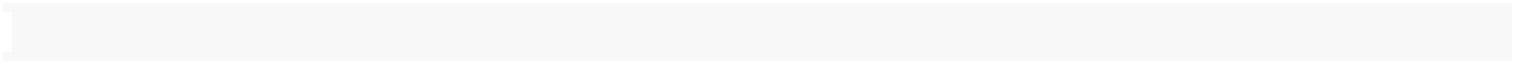  QUALITY INSPECTOR |20 JUNE 2016 – 28 AUGUST 2016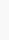 Automobile parts at Bill Forge Private Limited ,Jigani , Bangalore (client)Performed dimensional, visual ,mechanical inspection using standard documentation and proceduresProvided acceptance or rejection for compliance to established standards and processesEDUCATION B.TECH. | CGPA : 5.98 | 2018 | MAHATMA GANDHI UNIVERSITY, KERALAMajor: Mechanical EngineeringProject : Fiber Reinforced Metal Laminate Study samples of new kind of fiber metal laminate which is based on coir fibers and titanium grade 5sheets were fabricated by hand lay-up process. Its mechanical properties like tensile strength, inter-laminar shear strength and impact strength were evaluated at ISRO. Results indicated that the coir reinforced titanium metal laminate can be used for low cost engineering applications and can compete with artificial glass fibersSKILLS AND ABILITIESPlumbingFire FightingMANAGEMENT SKILLS· Event management in-charge and coordination committee member in College Annual FestCOMMUNICATION SKILLSPresented Fiber Reinforced Meta Laminate project at Rural Innovators Meet conducted by Kerala State Council for Science, Technology and EnvironmentPresented a study on Railway Sleepers Using Waste PlasticsSTRENGTHSLeadership QualityTeam workFlexibleHard workPage 2TECHNICAL SKILLSCOMPUTER SKILLSDiploma in MEP Certified by CTDS council· Auto CAD· HVAC· MS Word, PowerPoint, Excel· HAP· Heat Load Calculation· Duct Designing· Duct sizer· Chilled Water Piping Design· Pipe Sizer· Electrical